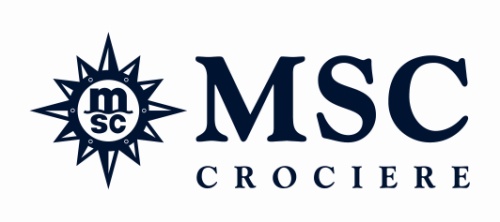 INIZIA CON LA “PRIMA” DI MSC PREZIOSAL’ESTATE DI MSC CROCIERE A BARITRADIZIONALE CERIMONIA DEL “MAIDEN CALL” PER L’ESORDIO ASSOLUTO DELL’AMMIRAGLIA NEL CAPOLUOGO, DOVE LA COMPAGNIA QUEST’ANNO MOVIMENTERÀ CIRCA 265 MILA PASSEGGERIBari, 6 aprile 2014- Doppio esordio oggi per MSC Crociere a Bari, dove ha fatto il suo debutto assoluto MSC Preziosa. Un evento che segna anche l’avvio della stagione crocieristica estiva della Compagnia in porto.Per celebrare la prima toccata della nave nel capoluogo pugliese, sono saliti a bordo i rappresentanti di autorità e istituzioni locali. Ad accoglierle vi erano il Comandante della nave Giuliano Bossi, insieme a Francesco Manco, area manager di MSC Crociere. Come da tradizione ha preso poi il via la cerimonia del Maiden Call, con scambio di crest fra le personalità presenti.L’arrivo di MSC Preziosa, coincide anche con l’inizio della programmazione estiva della Compagnia a Bari per itinerari alla scoperta del Mediterraneo orientale che proseguiranno fino al mese di novembre.MSC Preziosa partirà da Bari ogni domenica per crociere di 8 giorni e 7 notti verso Grecia, Turchia e Croazia, in direzione di Katakolon, caratteristica cittadina portuale considerata punto d’accesso per la vicina Olimpia; Izmir, città cosmopolita dai meravigliosi viali costeggiati da palme a ridosso della baia; Istanbul, affascinante commistione tra passato e presente con i colorati Bazar. Dopo un giorno di navigazione il rientro nelle acque adriatiche con un’ultima sosta a Dubrovnik, la cosiddetta “Perla dell’Adriatico” nota per la ricca eredità archeologica, e Venezia.MSC Fantasia invece viaggerà verso Grecia e Croazia, con imbarchi da Bari ogni lunedì da aprile a ottobre per un itinerario settimanale con tappe a Dubrovnik, l’isola ionica di Corfù, la splendida Santorini, sino a scoprire i fasti delle altre due tappe greche (Atene e Katakolon) prima del rientro in Italia, a Venezia prima e a Bari poi. “Con l’esordio di MSC Preziosa a Bari, MSC Crociere consolida la propria posizione di leadership nel capoluogo pugliese e dà il via alla stagione crocieristica estiva - ha dichiarato Francesco Manco, Area Manager MSC Crociere. Grazie al posizionamento di due navi ammiraglie da oltre 4.000 passeggeri, la Compagnia movimenterà quest’anno in Puglia circa 265 mila passeggeri per un totale di 62 scali.MSC Preziosa insieme ad MSC Fantasia accompagnerà gli ospiti tra le bellezze architettoniche e paesaggistiche del territorio pugliese con la possibilità di visitare la splendida città di Bari o anche di spingersi alla scoperta dei trulli di Alberobello, dei sassi di Matera o delle grotte di Castellana per poi proseguire verso le destinazioni più belle del Mediterraneo orientale, tra Croazia, le isole della Grecia e la Turchia. Le ammiraglie offriranno vacanze a cinque stelle, grazie a servizi esclusivi in grado offrire il massimo del comfort e del relax. Per gli ospiti che desiderano maggiore privacy ed esclusività, MSC Preziosa e MSC Fantasia - prosegue Manco - ospitano anche l’MSC Yacht Club, un’area riservata che consente di coniugare l’eccellenza dell’ospitalità tipica delle piccole navi da crociera con l’ampia offerta di intrattenimento e svago resa possibile dagli ampi spazi pubblici disponibili a bordo di grandi navi”.MSC Preziosa, nave lunga 333 metri e larga 38 metri, è in grado di raggiungere una velocità di 23 nodi e può ospitare fino a 4.345 passeggeri. L’ultima nata fra le ammiraglie è la sola nave ad aver ricevuto le “7 Golden Pearls” per la cura dell’ambiente e l’efficienza energetica assegnate dalla società di certificazione internazionale Bureau Veritas. Tra gli altri primati, i 2 ristoranti del marchio Eataly, i primi a bordo di una nave, e lo scivolo d’acqua “Vertigo”, il più lungo mai installato su una nave da crociera.MSC Fantasia, capolavoro dello stile italiano, mix perfetto di alta tecnologia, eleganza e servizi esclusivi, MSC Fantasia è caratterizzata da un arredo molto curato: per la prima volta su una nave da crociera si può camminare su una superficie in cristallo Swarovski e vivere tutta la magia della navigazione osservando il cielo stellato grazie al soffitto totalmente trasparente.MSC Crociere - Compagnia leader nel Mediterraneo, in Sud Africa e in Brasile  possiede una flotta moderna composta da dodici navi che solcano i mari di tutto il mondo. Le sue unità navigano tutto l’anno nel Mediterraneo e offrono un’ampia gamma di itinerari stagionali nel Nord Europa, nell’Oceano Atlantico, nei Caraibi, nelle Antille Francesi, nel Nord e Sud America, nell’Africa del Sud, in quella Occidentale, nelle Canarie e negli Emirati Arabi Uniti. La flotta è composta da: le ammiraglie MSC Preziosa, MSC Divina, MSC Splendida e MSC Fantasia appartenenti alla classe “Fantasia”; nella classe “Musica” figurano MSC Magnifica, MSC Poesia, MSC Orchestra e MSC Musica; infine MSC Sinfonia, MSC Armonia, MSC Opera, MSC Lirica, le navi della classe “Lirica”. MSC Crociere è l'unica Compagnia ad aver ricevuto le “7 Golden Pearls” dal Bureau Veritas quale riconoscimento del suo alto livello di gestione della qualità e della tutela ambientale ed ha ottenuto la doppia certificazione ISO 9001 e ISO 22000 per i sistemi di gestione per la qualità e la sicurezza alimentare su tutti gli aspetti relativi al catering, sia a terra che a bordo. MSC Crociere ritiene che essere leader mondiale comporti anche una maggiore responsabilità sia verso l’ambiente che verso le persone in cui opera. Per questa ragione la Compagnia ha stretto una partnership con l’UNICEF nel 2009 per sostenere programmi educativi per i bambini in Brasile. Grazie a questo progetto sono stati raccolti quasi 3 milioni di euro.  A partire da gennaio 2014 la partnership è stata rinnovata per sostenere gli sforzi che UNICEF sta compiendo per combattere la fame e la malnutrizione dei bambini nei Paesi in via di sviluppo e in situazioni di emergenza.